5 nasvetov, kako predstavimo podjetniško idejo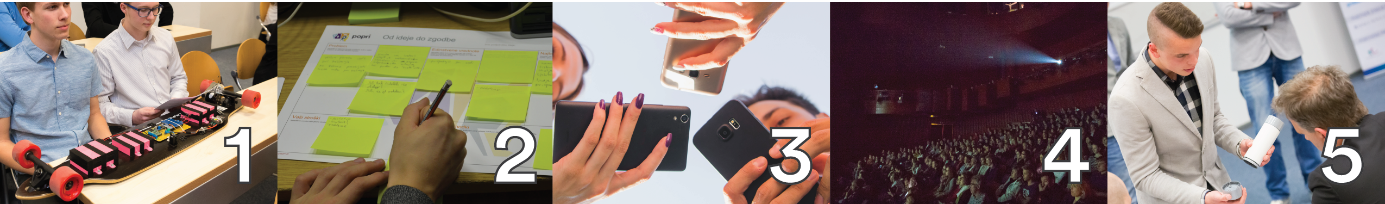 Čimprej izdelajte prototipPrototip oziroma minimalno sprejemljiv proizvod je najboljši način, kako predstaviti svojo idejo. Če pripravljate izdelek, ga natisnite s pomočjo 3D printerja ali izdelajte iz preprostih materialov (karton, stiropor, plastika, DAS masa). Če imate idejo za novo aplikacijo ali spletno stran, lahko preizkusite brezplačne aplikacije, ki vam omogočajo pripravo preproste spletne strani (npr. Ucraft) ali prikaz aplikacije (npr. InVision). Opis naj bo kratek in jedrnatPogosto ideje ne moremo predstaviti v živo, temveč jo moramo zapisati. Ker ne vemo, kdo bo naše besedilo bral, se držimo pravila – kratko in jedrnato ter tako preprosto, da nas razume še naša babica. Najboljši vizualni prikaz, ki se nahaja le na 1 strani pa je prav gotovo kanvas poslovnega modela. Več info najdeš na: www.delajvitko.si Slika pove več kot 1000 besed!Tudi če moramo idejo predstaviti v pisni obliki, le-tej dodajte fotografije. Praktično vsi imamo ali poznamo nekoga, ki ima pametni telefon v katerem se skriva fotoaparat. Znanje o kvalitetni fotografiji pa je en klik stran (namig: v Youtube vpiši »How to make a good photo…«). Gibljiva slika pove več kot 1000 slik!Ne samo fotoaparat, tudi kamera, ki se skriva v pametnih telefonih, je odlična. Svojo idejo poskušamo predstaviti v 1 minutnem video pitchu – v njem ne pozabite: (1) opisati problema, ki ga rešujete, (2) opisati rešitev, ki jo razvijate, (3) gledalcu pomagajte razumeti trg v katerega vstopate, (4) konkurenco, (5) kakšni so vaši rezultati oziroma kaj ste do sedaj naredili in seveda (6) kaj potrebujete oziroma kaj je namen vaše predstavitve. Ne skrivamo svoje idejeČe imate prototip, opisano idejo, fotografije in video produkta, je čas, da vse to predstavite svetu. Se bojite, da vam bodo ukradli idejo? Čar podjetništva ni v ideji, temveč v realizaciji. Poglejmo, kaj o tem pravi znani ameriški podjetnik Gary Vaynerchuck: https://youtu.be/39VBXgUvA7c ali priljubljen vlogger Casei Neistat: https://youtu.be/FAFRwu2jTo4 Iščemo najboljše podjetniške ideje med mladimiPriložnost, da predstavite svojo idejo, najdete tudi na tekmovanju POPRI. Prijavite se s svojo podjetniško idejo, ki jo opišete v predlogi, sestavljeni iz ključnih poglavij, ki predstavljajo poslovni model. Prijavo, skupaj s prilogami (fotografijami, plakati, reklamami svojega izdelka), oddate do 21. marca, prijavni obrazec pa najdete na povezavi popri.si/#prijaviSe ali na platformi MikrobizNa tekmovanju lahko tekmujete tudi z izdelki, seminarskimi nalogami ali poslovnimi načrti, ki ste jih izdelali v sklopu izobraževalnega procesa, potrebno je le prilagoditi prijavo predlogi tekmovanja POPRI.10 najboljših ekip bomo 17. aprila povabili na predstavitev pred komisijo, sestavljeno iz podjetnikov, managerjev, direktorjev in ustanoviteljev startup podjetij, ključnih kadrov in tudi predstavnikov iz pedagoškega sveta in podjetniškega podpornega okolja. Zvečer pa se vsi tekmovalci lahko udeležite slavnostne zaključne prireditve v SNG Nova Gorica, kjer bomo razglasili zmagovalce in pripravili zanimiv zabavni program.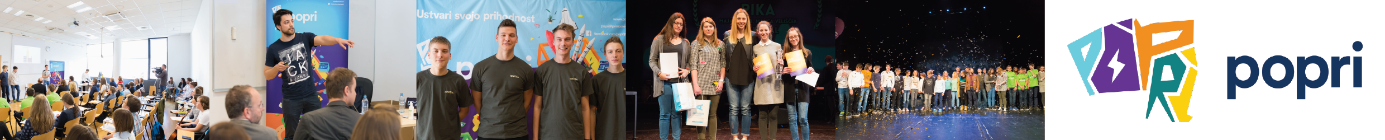 Tekmuj s svojo idejo ali reši Kolektorjev izzivKoncern Kolektor tekmovalcem postavlja 4 izzive na področju digitalizacije oziroma pametne tovarne. Mateja Lavrič, direktorica Kolektor Ventures, sklada za financiranje tehnoloških startupov, pravi: »Od tekmovalcev ne pričakujemo nujno tehnične dovršenosti, temveč drzne, nove, sveže in inovativne ideje. Če bomo v ideji prepoznali velik potencial, bomo njene člane povabili na osebni, 1:1 razgovor in se pogovorili o možnostih nadaljevanja ideje.«Izzive najdeš tukaj: http://popri.si/kolektor-ti-postavlja-izziv/ Se vidimo #online?Z nami se lahko povežeš preko elektronske pošte (popri@primorski-tp.si), spletne strani (www.popri.si) ali Facebook profila www.facebook.com/popripopri.Če želiš preveriti, ali je tvoja ideja dobra, doživeti nepozabno izkušnjo, pridobiti nova znanja, se pomeriti z vrstniki iz cele Slovenije, ne premišljuj več in se prijavi do 21. marca 2018 na POPRI!